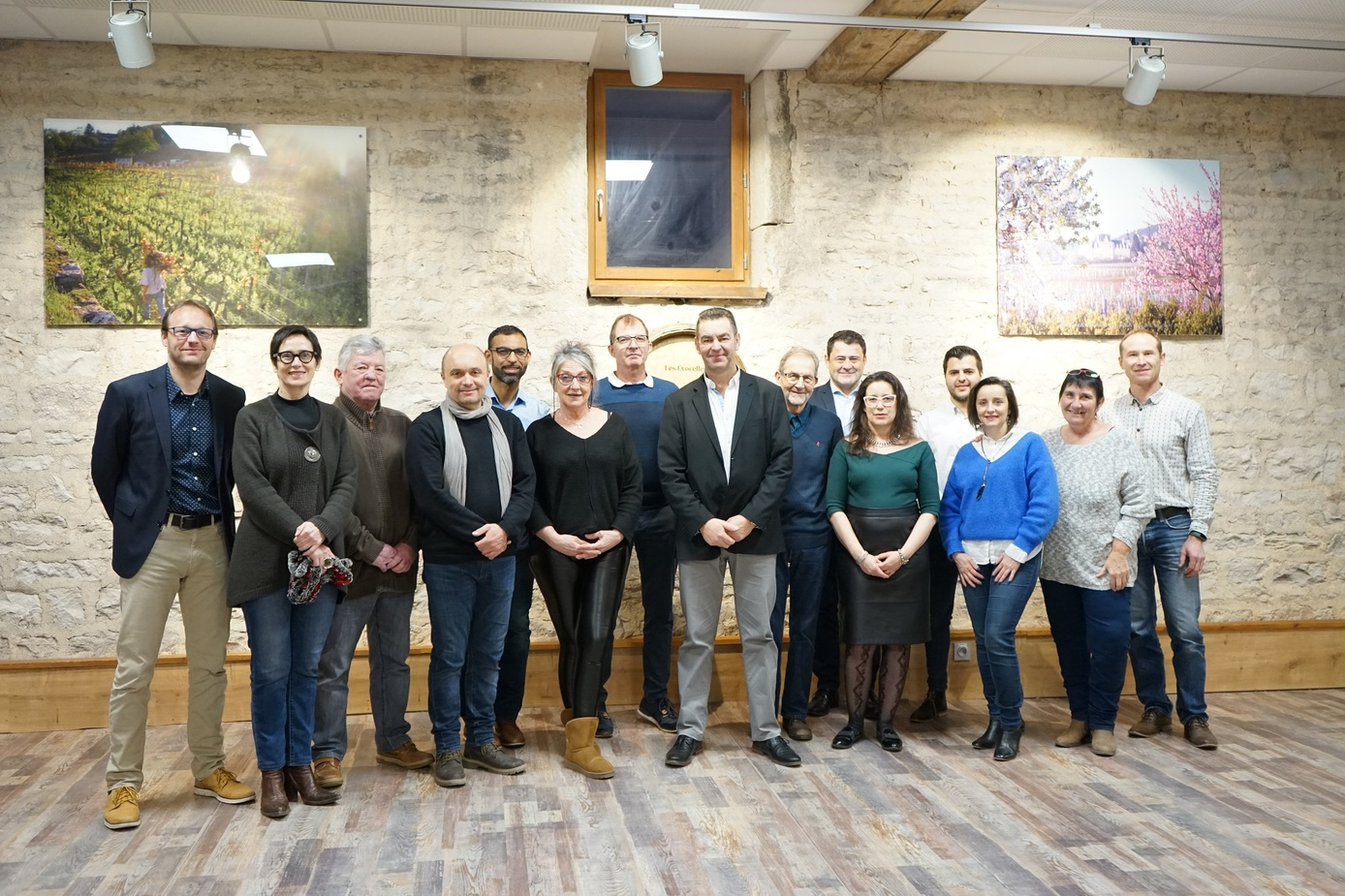 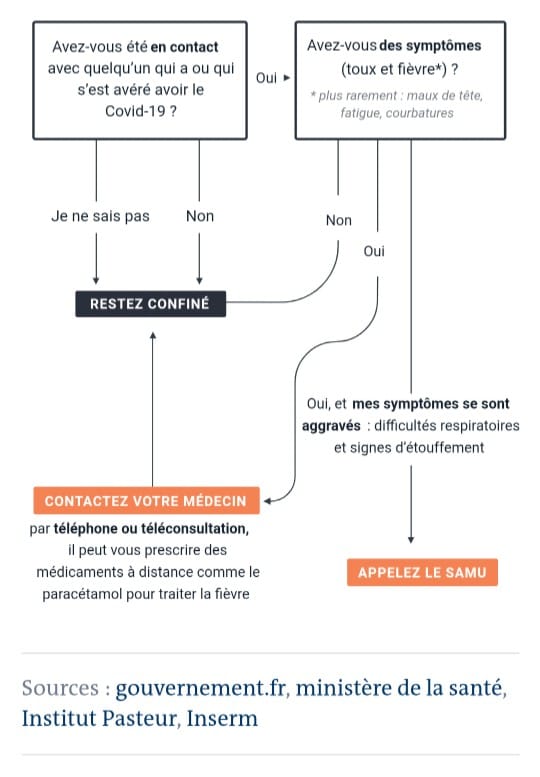 Site internet www.brochon.fr